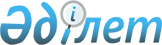 О внесении изменений в приказ Министра труда и социальной защиты населения Республики Казахстан от 16 июня 2022 года № 205 "О некоторых вопросах Комитета труда и социальной защиты Министерства труда и социальной защиты населения Республики Казахстан"Приказ Министра труда и социальной защиты населения Республики Казахстан от 30 декабря 2022 года № 546
      В соответствии с пунктом 3 статьи 65 Закона Республики Казахстан "О правовых актах" ПРИКАЗЫВАЮ:
      1. Внести в приказ Министра труда и социальной защиты населения Республики Казахстан от 16 июня 2022 года № 205 "О некоторых вопросах Комитета труда и социальной защиты Министерства труда и социальной защиты населения Республики Казахстан" следующие изменения:
      в пункте 1: 
      в подпункте 17) слово "Нур-Султан" заменить словом "Астане";
      в положении республиканского государственного учреждения "Комитет труда и социальной защиты Министерства труда и социальной защиты населения Республики Казахстан", утвержденном указанным приказом:
      в пункте 7 слово "Нур-Султан" заменить словом "Астана"; 
      в перечне территориальных подразделений, находящихся в ведении Комитета: 
      в пункте 16 слово "Нур-Султан" заменить словом "Астане"; 
      в положении республиканского государственного учреждения "Департамент Комитета труда и социальной защиты Министерства труда и социальной защиты населения Республики Казахстан по области Абай", утвержденном указанным приказом:
      в подпункте 2) пункта 14:
      в абзаце втором слова "а также планов законопроектных работ Правительства Республики Казахстан на соответствующие годы" исключить;
      в положении республиканского государственного учреждения "Департамент Комитета труда и социальной защиты Министерства труда и социальной защиты населения Республики Казахстан по Акмолинской области", утвержденном указанным приказом:
      пункт 8 изложить в следующей редакции:
      "8. Юридический адрес Департамента: Республика Казахстан, 020000, Акмолинская область, город Кокшетау, улица Александра Пушкина, дом 23.";
      в подпункте 2) пункта 14:
      в абзаце втором слова "а также планов законопроектных работ Правительства Республики Казахстан на соответствующие годы" исключить;
      в положении республиканского государственного учреждения "Департамент Комитета труда и социальной защиты Министерства труда и социальной защиты населения Республики Казахстан по Актюбинской области", утвержденном указанным приказом: 
      в подпункте 2) пункта 14:
      в абзаце втором слова "а также планов законопроектных работ Правительства Республики Казахстан на соответствующие годы" исключить;
      в положении республиканского государственного учреждения "Департамент Комитета труда и социальной защиты Министерства труда и социальной защиты населения Республики Казахстан по Алматинской области", утвержденном указанным приказом: 
      в подпункте 2) пункта 14:
      в абзаце втором слова "а также планов законопроектных работ Правительства Республики Казахстан на соответствующие годы" исключить;
      в положении республиканского государственного учреждения "Департамент Комитета труда и социальной защиты Министерства труда и социальной защиты населения Республики Казахстан по Атырауской области", утвержденном указанным приказом:
      в подпункте 2) пункта 14:
      в абзаце втором слова "а также планов законопроектных работ Правительства Республики Казахстан на соответствующие годы" исключить;
      в положении республиканского государственного учреждения "Департамент Комитета труда и социальной защиты Министерства труда и социальной защиты населения Республики Казахстан по Западно-Казахстанской области", утвержденном указанным приказом: 
      в подпункте 2) пункта 14:
      в абзаце втором слова "а также планов законопроектных работ Правительства Республики Казахстан на соответствующие годы" исключить;
      в положении республиканского государственного учреждения "Департамент Комитета труда и социальной защиты Министерства труда и социальной защиты населения Республики Казахстан по Жамбылской области", утвержденном указанным приказом: 
      в подпункте 2) пункта 14:
      в абзаце втором слова "а также планов законопроектных работ Правительства Республики Казахстан на соответствующие годы" исключить;
      в положении республиканского государственного учреждения "Департамент Комитета труда и социальной защиты Министерства труда и социальной защиты населения Республики Казахстан по области Жетісу", утвержденном указанным приказом: 
      в подпункте 2) пункта 14:
      в абзаце втором слова "а также планов законопроектных работ Правительства Республики Казахстан на соответствующие годы" исключить;
      в положении республиканского государственного учреждения "Департамент Комитета труда и социальной защиты Министерства труда и социальной защиты населения Республики Казахстан по Карагандинской области", утвержденном указанным приказом: 
      в подпункте 2) пункта 14:
      в абзаце втором слова "а также планов законопроектных работ Правительства Республики Казахстан на соответствующие годы" исключить;
      в положении республиканского государственного учреждения "Департамент Комитета труда и социальной защиты Министерства труда и социальной защиты населения Республики Казахстан по Костанайской области", утвержденном указанным приказом: 
      в подпункте 2) пункта 14:
      в абзаце втором слова "а также планов законопроектных работ Правительства Республики Казахстан на соответствующие годы" исключить;
      в положении республиканского государственного учреждения "Департамент Комитета труда и социальной защиты Министерства труда и социальной защиты населения Республики Казахстан по Кызылординской области", утвержденном указанным приказом: 
      в подпункте 2) пункта 14:
      в абзаце втором слова "а также планов законопроектных работ Правительства Республики Казахстан на соответствующие годы" исключить;
      в положении республиканского государственного учреждения "Департамент Комитета труда и социальной защиты Министерства труда и социальной защиты населения Республики Казахстан по Мангистауской области", утвержденном указанным приказом:
      пункт 8 изложить в следующей редакции:
      "8. Юридический адрес Департамента: Республика Казахстан, 130000, Мангистауская область, город Актау, 34 микрорайон, дом 14, нежилое помещение № 25.";
      в подпункте 2) пункта 14:
      в абзаце втором слова "а также планов законопроектных работ Правительства Республики Казахстан на соответствующие годы" исключить;
      в положении республиканского государственного учреждения "Департамент Комитета труда и социальной защиты Министерства труда и социальной защиты населения Республики Казахстан по Павлодарской области", утвержденном указанным приказом:
      в подпункте 2) пункта 14:
      в абзаце втором слова "а также планов законопроектных работ Правительства Республики Казахстан на соответствующие годы" исключить;
      в положении республиканского государственного учреждения "Департамент Комитета труда и социальной защиты Министерства труда и социальной защиты населения Республики Казахстан по Северо-Казахстанской области", утвержденном указанным приказом:
      в подпункте 2) пункта 14:
      в абзаце втором слова "а также планов законопроектных работ Правительства Республики Казахстан на соответствующие годы" исключить;
      в положении республиканского государственного учреждения "Департамент Комитета труда и социальной защиты Министерства труда и социальной защиты населения Республики Казахстан по Туркестанской области", утвержденном указанным приказом:
      в подпункте 2) пункта 14:
      в абзаце втором слова "а также планов законопроектных работ Правительства Республики Казахстан на соответствующие годы" исключить;
      в положении республиканского государственного учреждения "Департамент Комитета труда и социальной защиты Министерства труда и социальной защиты населения Республики Казахстан по области Ұлытау", утвержденном указанным приказом:
      в подпункте 2) пункта 14:
      в абзаце втором слова "а также планов законопроектных работ Правительства Республики Казахстан на соответствующие годы" исключить;
      в положении республиканского государственного учреждения "Департамент Комитета труда и социальной защиты Министерства труда и социальной защиты населения Республики Казахстан по Восточно-Казахстанской области", утвержденном указанным приказом:
      в подпункте 2) пункта 14:
      в абзаце втором слова "а также планов законопроектных работ Правительства Республики Казахстан на соответствующие годы" исключить;
      в положении республиканского государственного учреждения "Департамент Комитета труда и социальной защиты Министерства труда и социальной защиты населения Республики Казахстан по городу Алматы", утвержденном указанным приказом:
      в подпункте 2) пункта 14:
      в абзаце втором слова "а также планов законопроектных работ Правительства Республики Казахстан на соответствующие годы" исключить;
      в положении республиканского государственного учреждения "Департамент Комитета труда и социальной защиты Министерства труда и социальной защиты населения Республики Казахстан по городу Нур-Султан", утвержденном указанным приказом:
      в заголовке и по всему тексту слово "Нур-Султан" заменить словом "Астане"; 
      в подпункте 2) пункта 14:
      в абзаце втором слова "а также планов законопроектных работ Правительства Республики Казахстан на соответствующие годы" исключить;
      в положении республиканского государственного учреждения "Департамент Комитета труда и социальной защиты Министерства труда и социальной защиты населения Республики Казахстан по городу Шымкент", утвержденном указанным приказом:
      в подпункте 2) пункта 14:
      в абзаце втором слова "а также планов законопроектных работ Правительства Республики Казахстан на соответствующие годы" исключить;
      2. Председателю Комитета труда и социальной защиты Министерства труда и социальной защиты населения Республики Казахстан в порядке, установленном законодательством Республики Казахстан, обеспечить:
      1) принятие мер в соответствии с Законом Республики Казахстан "О государственной регистрации юридических лиц и учетной регистрации филиалов и представительств";
      2) направление копии настоящего приказа на казахском и русском языках в республиканское государственное предприятие на праве хозяйственного ведения "Республиканский центр правовой информации" для включения в Эталонный контрольный банк нормативных правовых актов Республики Казахстан; 
      3) размещение настоящего приказа на интернет-ресурсе Министерства труда и социальной защиты населения Республики Казахстан.
      3. Контроль за исполнением настоящего приказа возложить на первого вице-министра труда и социальной защиты населения Республики Казахстан Сарбасова А.А.
      4. Настоящий приказ вступает в силу со дня его подписания.
					© 2012. РГП на ПХВ «Институт законодательства и правовой информации Республики Казахстан» Министерства юстиции Республики Казахстан
				
      Министр 

Т. Дуйсенова
